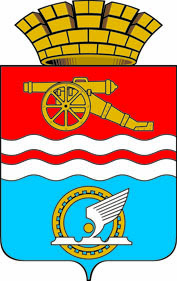 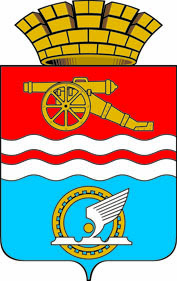 СВЕРДЛОВСКАЯ ОБЛАСТЬАДМИНИСТРАЦИЯ КАМЕНСК-УРАЛЬСКОГО ГОРОДСКОГО ОКРУГАПОСТАНОВЛЕНИЕот __________ № _____О внесении изменений в муниципальную программу «Развитие муниципальной системы образования в Каменск-Уральском городском округе на 2020 - 2026 годы»В соответствии с Порядком формирования и реализации муниципальных программ и комплексных муниципальных программ Каменск-Уральского городского округа, утверждённым постановлением Администрации города Каменска-Уральского от 23.11.2015 № 1666 (в редакции постановлений Администрации города Каменска-Уральского от 17.11.2017 № 984, 
от 09.10.2019 № 817, постановлений Администрации Каменск-Уральского городского округа от 26.08.2020 № 610, от 29.10.2020 № 824, от 02.02.2022 
№ 63) «Об утверждении Порядка формирования и реализации муниципальных программ и комплексных муниципальных программ Каменск-Уральского городского округа», в целях обеспечения прав граждан на получение общедоступного и качественного образования, эффективного функционирования и развития муниципальной системы образования в Каменск-Уральском городском округе, приведения в соответствие с решениями Думы Каменск-Уральского городского округа от 22.06.2022 № 108 и от 20.07.2022 
№ 120 «О внесении изменений в решение Думы Каменск-Уральского городского округа от 22.12.2021 № 40 «О бюджете Каменск-Уральского городского округа на 2022 год и плановый период 2023 и 2024 годов», Администрация Каменск-Уральского городского округаПОСТАНОВЛЯЕТ:1. Внести в муниципальную программу «Развитие муниципальной системы образования в Каменск-Уральском городском округе на 2020 - 2026 годы», утвержденную постановлением Администрации города Каменска-Уральского от 22.10.2019 № 872 (в редакции постановлений Администрации города Каменска-Уральского от 25.02.2020 № 133, от 07.07.2020 № 497, постановлений Администрации Каменск-Уральского городского округа 
от 22.09.2020 № 685, от 10.11.2020 № 838, от 21.12.2020 № 974, от 30.12.2020 
№ 1037, от 16.02.2021 № 120, от 16.04.2021 № 309, от 17.06.2021 № 504, 
от 26.07.2021 № 616, от 01.11.2021 № 863, от 30.12.2021 № 1022, от 07.07.2022 
№ 453) (далее - Муниципальная программа), следующие изменения:1) целевые показатели 21, 31, 38 строки «Перечень основных целевых показателей муниципальной программы» паспорта Муниципальной программы изложить в следующей редакции:«21) количество муниципальных общеобразовательных организаций, 
в которых обеспечены условия для реализации образовательных программ естественно-научного цикла и профориентационной работы;31) количество общеобразовательных организаций, для пищеблоков которых приобретено оборудование;38) количество общеобразовательных организаций, в которых обеспечено оборудование спортивных площадок в рамках государственной программы Свердловской области «Развитие системы образования и реализация молодежной политики в Свердловской области до 2025 года», утвержденной Постановлением Правительства Свердловской области от 19.12.2019 № 920-ПП «Об утверждении государственной программы Свердловской области «Развитие системы образования и реализация молодежной политики в Свердловской области до 2025 года»;2) целевой  показатель 39 строки «Перечень основных целевых показателей муниципальной программы» паспорта Муниципальной программы исключить;3) строки «Объемы финансирования муниципальной программы, 
тыс. рублей» и «Справочно: объем налоговых расходов городского округа 
в рамках реализации муниципальной программы, тыс. руб.»  паспорта Муниципальной программы изложить в новой редакции согласно Приложению № 1 к настоящему постановлению;4) строки 16.10, 16.11 Приложения № 1 к Муниципальной программе исключить;5) строки 10, 11, 14.1, 14.2, 16.1, 16.2, 16.7, 25.1 Приложения № 1 
к Муниципальной программе изложить в новой редакции согласно Приложению № 2 к настоящему постановлению;6) Приложение № 1 к Муниципальной программе после строки 15 дополнить строкой 15.1 согласно Приложению № 3 к настоящему постановлению;7) Приложение № 2 к Муниципальной программе изложить в новой редакции согласно Приложению № 4 к настоящему постановлению.3. Опубликовать настоящее постановление в газете «Каменский рабочий» и разместить на официальном сайте муниципального образования.4. Контроль за выполнением настоящего постановления возложить 
на заместителя главы Администрации городского округа Нестерова Д.Н.Глава
Каменск-Уральского городского округа				        А.А. ГерасимовПриложение № 1к постановлению Администрации Каменск-Уральского городского округаот _________ № __Приложение № 2к постановлению Администрации Каменск-Уральского городского округаот __________ № ___Приложение № 3к постановлению Администрации Каменск-Уральского городского округаот _________ № __Приложение № 4к постановлению Администрации Каменск-Уральского городского округаот __________ № ___Приложение № 2к муниципальной программе «Развитиемуниципальной системы образованияв Каменск-Уральском городском округена 2020 - 2026 годы»ПЛАНМЕРОПРИЯТИЙ ПО ВЫПОЛНЕНИЮ МУНИЦИПАЛЬНОЙ ПРОГРАММЫ«РАЗВИТИЕ МУНИЦИПАЛЬНОЙ СИСТЕМЫ ОБРАЗОВАНИЯВ КАМЕНСК-УРАЛЬСКОМ ГОРОДСКОМ ОКРУГЕНА 2020 - 2026 ГОДЫ»Объемы                           финансирования муниципальной программы,                           тыс. рублейВСЕГО:26 517 786,9Объемы                           финансирования муниципальной программы,                           тыс. рублейв том числе:Объемы                           финансирования муниципальной программы,                           тыс. рублей2020 год – 3 359 176,1Объемы                           финансирования муниципальной программы,                           тыс. рублей2021 год – 3 894 150,7Объемы                           финансирования муниципальной программы,                           тыс. рублей2022 год – 4 053 979,8Объемы                           финансирования муниципальной программы,                           тыс. рублей2023 год – 3 939 171,3Объемы                           финансирования муниципальной программы,                           тыс. рублей2024 год – 3 995 876,6Объемы                           финансирования муниципальной программы,                           тыс. рублей2025 год – 3 619 811,3Объемы                           финансирования муниципальной программы,                           тыс. рублей2026 год – 3 655 621,1Объемы                           финансирования муниципальной программы,                           тыс. рублейиз них:Объемы                           финансирования муниципальной программы,                           тыс. рублейфедеральный бюджет: 591 896,9Объемы                           финансирования муниципальной программы,                           тыс. рублейв том числе:Объемы                           финансирования муниципальной программы,                           тыс. рублей2020 год – 42 382,4Объемы                           финансирования муниципальной программы,                           тыс. рублей2021 год – 109 480,3Объемы                           финансирования муниципальной программы,                           тыс. рублей2022 год – 148 390,7Объемы                           финансирования муниципальной программы,                           тыс. рублей2023 год – 144 834,9Объемы                           финансирования муниципальной программы,                           тыс. рублей2024 год – 146 808,6Объемы                           финансирования муниципальной программы,                           тыс. рублей2025 год – 0,0Объемы                           финансирования муниципальной программы,                           тыс. рублей2026 год – 0,0Объемы                           финансирования муниципальной программы,                           тыс. рублейобластной бюджет: 16 836 217,8Объемы                           финансирования муниципальной программы,                           тыс. рублейв том числе:Объемы                           финансирования муниципальной программы,                           тыс. рублей2020 год – 2 180 112,6Объемы                           финансирования муниципальной программы,                           тыс. рублей2021 год – 2 398 912,4Объемы                           финансирования муниципальной программы,                           тыс. рублей2022 год – 2 515 335,2Объемы                           финансирования муниципальной программы,                           тыс. рублей2023 год – 2 543 492,5Объемы                           финансирования муниципальной программы,                           тыс. рублей2024 год – 2 595 130,4Объемы                           финансирования муниципальной программы,                           тыс. рублей2025 год – 2 256 487,6Объемы                           финансирования муниципальной программы,                           тыс. рублей2026 год – 2 346 747,1Объемы                           финансирования муниципальной программы,                           тыс. рублейместный бюджет: 7 210 692,0Объемы                           финансирования муниципальной программы,                           тыс. рублейв том числе:Объемы                           финансирования муниципальной программы,                           тыс. рублей2020 год – 960 266,6Объемы                           финансирования муниципальной программы,                           тыс. рублей2021 год – 1 129 454,9Объемы                           финансирования муниципальной программы,                           тыс. рублей2022 год – 1 121 722,0Объемы                           финансирования муниципальной программы,                           тыс. рублей2023 год – 973 500,0Объемы                           финансирования муниципальной программы,                           тыс. рублей2024 год – 965 500,0Объемы                           финансирования муниципальной программы,                           тыс. рублей2025 год – 1 063 348,6Объемы                           финансирования муниципальной программы,                           тыс. рублей2026 год – 996 899,9Объемы                           финансирования муниципальной программы,                           тыс. рублейвнебюджетные источники:1 878 980,2Объемы                           финансирования муниципальной программы,                           тыс. рублейв том числе:Объемы                           финансирования муниципальной программы,                           тыс. рублей2020 год – 176 414,5Объемы                           финансирования муниципальной программы,                           тыс. рублей2021 год – 256 303,1Объемы                           финансирования муниципальной программы,                           тыс. рублей2022 год – 268 531,9Объемы                           финансирования муниципальной программы,                           тыс. рублей2023 год – 277 343,9Объемы                           финансирования муниципальной программы,                           тыс. рублей2024 год – 288 437,6Объемы                           финансирования муниципальной программы,                           тыс. рублей2025 год – 299 975,1Объемы                           финансирования муниципальной программы,                           тыс. рублей2026 год – 311 974,1Объемы                           финансирования муниципальной программы,                           тыс. рублейСправочно: объем налоговых расходов городского округа в рамках реализации муниципальной программы, тыс. руб.ВСЕГО:270 095,8Справочно: объем налоговых расходов городского округа в рамках реализации муниципальной программы, тыс. руб.в том числе (по годам реализации):Справочно: объем налоговых расходов городского округа в рамках реализации муниципальной программы, тыс. руб.2020 год - 40 322,2Справочно: объем налоговых расходов городского округа в рамках реализации муниципальной программы, тыс. руб.2021 год - 39 022,9Справочно: объем налоговых расходов городского округа в рамках реализации муниципальной программы, тыс. руб.2022 год - 27 763,9Справочно: объем налоговых расходов городского округа в рамках реализации муниципальной программы, тыс. руб.2023 год - 40 746,7Справочно: объем налоговых расходов городского округа в рамках реализации муниципальной программы, тыс. руб.2024 год -40 746,7Справочно: объем налоговых расходов городского округа в рамках реализации муниципальной программы, тыс. руб.2025 год -40 746,7Справочно: объем налоговых расходов городского округа в рамках реализации муниципальной программы, тыс. руб.2026 год - 40 746,710Целевой показатель 4. Количество созданных новых мест в муниципальной общеобразовательной организации в результате проведения мероприятий по созданию современной образовательной среды для школьников в рамках программы «Содействие созданию в субъектах Российской Федерации (исходя из прогнозируемой потребности) новых мест в общеобразовательных организациях» на 2016 - 2025 годыединиц 960000300400Сведения о достижении показателя результативности субсидии из областного бюджета на создание современной образовательной среды для школьников 11Целевой показатель 5. Доля обучающихся МООУ, занимающихся в первую сменупроцент 91 92,7 9295 98 100 100 Форма федерального статистического наблюдения N ОО-1 14.1Целевой показатель 36. Доля дошкольных образовательных организаций, в которых создана универсальная безбарьерная среда для инклюзивного образования детей-инвалидов, расположенных на территории муниципального образованияпроцент0012,514,3161616Отчет о выполнении соглашения между Министерством образования и молодежной политики Свердловской области и муниципальным образованием14.2Целевой показатель 37. Доля детей-инвалидов в возрасте от 1,5 до 7 лет, охваченных дошкольным образованием, в общей численности детей-инвалидов данного возраста на территории муниципального образованияпроцент008384858585Отчет о выполнении соглашения между Министерством образования и молодежной политики Свердловской области и муниципальным образованием16.1Целевой показатель 21. Количество муниципальных общеобразовательных организаций, в которых обеспечены условия для реализации образовательных программ естественно-научного цикла и профориентационной работыединиц1001000Отчет о выполнении соглашения между Министерством образования и молодежной политики Свердловской области и муниципальным образованием16.2Целевой показатель 22. Прирост числа учащихся муниципальных общеобразовательных организаций, осваивающих дополнительные общеобразовательные программы естественно-научной направленностичеловек1000060000Отчет о выполнении соглашения между Министерством образования и молодежной политики Свердловской области и муниципальным образованием16.7Целевой показатель 31. Количество общеобразовательных организаций для пищеблоков которых приобретено оборудованиеединицы0293028000Отчет о выполнении соглашения между Министерством образования и молодежной политики Свердловской области и муниципальным образованием25.1Целевой показатель 30. Количество граждан, с которыми заключены договоры о целевом обучении по образовательным программам среднего профессионального и высшего образованияединицы 2588888Договоры о целевом обучении 15.1Целевой показатель 38. Количество общеобразовательных организаций, в которых обеспечено оборудование спортивных площадок в рамках государственной программы Свердловской области "Развитие системы образования и реализация молодежной политики в Свердловской области до 2025 года», утвержденной Постановлением Правительства Свердловской области от 19.12.2019 № 920-ПП «Об утверждении государственной программы Свердловской области «Развитие системы образования и реализация молодежной политики в Свердловской области до 2025 года»единицы 0001000Отчет о выполнении соглашения между Министерством образования и молодежной политики Свердловской области и муниципальным образованием№ строкиНаименование мероприятия/ Источники расходов на финансированиеОбъемы финансирования, тыс. рублей Объемы финансирования, тыс. рублей Объемы финансирования, тыс. рублей Объемы финансирования, тыс. рублей Объемы финансирования, тыс. рублей Объемы финансирования, тыс. рублей Объемы финансирования, тыс. рублей Объемы финансирования, тыс. рублей Объемы финансирования, тыс. рублей № строкиНаименование мероприятия/ Источники расходов на финансированиеВсегопервый год планового периода
2020г.второй год планового периода
2021г.третий год планового периода
2022г.четвертый год планового периода
2023г.пятый                        год планового периода
2024г.шестой                        год планового периода
2025г.седьмой                        год планового периода
2026г.Номер целевого показателя, 
на достижение которых направлены мероприятия12345678910112ВСЕГО по муниципальной программе, в том числе:26 517 786,93 359 176,13 894 150,74 053 979,83 939 171,33 995 876,63 619 811,33 655 621,13федеральный бюджет591 896,942 382,4109 480,3148 390,7144 834,9146 808,60,00,04областной бюджет16 836 217,82 180 112,62 398 912,42 515 335,22 543 492,52 595 130,42 256 487,62 346 747,15местный бюджет7 210 692,0960 266,61 129 454,91 121 722,0973 500,0965 500,01 063 348,6996 899,96внебюджетные источники1 878 980,2176 414,5256 303,1268 531,9277 343,9288 437,6299 975,1311 974,17Капитальные вложения, всего                в том числе:0,00,00,00,00,00,00,00,08федеральный бюджет0,00,00,00,00,00,00,00,09областной бюджет0,00,00,00,00,00,00,00,010местный бюджет0,00,00,00,00,00,00,00,011внебюджетные источники0,00,00,00,00,00,00,00,012Прочие нужды, всего                                                 в том числе:26 517 786,93 359 176,13 894 150,74 053 979,83 939 171,33 995 876,63 619 811,33 655 621,113федеральный бюджет591 896,942 382,4109 480,30148 390,67144 834,91146 808,600,000,0014областной бюджет16 836 217,82 180 112,62 398 912,402 515 335,232 543 492,492 595 130,402 256 487,602 346 747,1015местный бюджет7 210 692,0960 266,61 129 454,901 121 722,00973 500,00965 500,001 063 348,60996 899,9016внебюджетные источники1 878 980,2176 414,5256 303,10268 531,90277 343,90288 437,60299 975,10311 974,1017Мероприятие 1. Обеспечение получения дошкольного образования, создание условий для присмотра и ухода за детьми, содержания детей в муниципальных дошкольных образовательных организациях, всего, из них:13 670 127,51 665 230,01 954 443,42 032 342,02 024 243,62 076 572,71 920 243,01 997 052,81,2,3,14,15, 27, 2818федеральный бюджет0,00,00,00,00,00,00,00,019областной бюджет8 399 480,01 040 356,31 150 643,81 235 594,51 262 953,01 287 547,01 187 443,81 234 941,620местный бюджет3 581 563,3461 373,7573 799,6557 547,5512 522,6530 307,0463 731,8482 281,121внебюджетные источники1 689 084,2163 500,0230 000,0239 200,0248 768,0258 718,7269 067,4279 830,122Мероприятие 2. Обеспечение получения общего образования и создание условий для содержания детей в муниципальных общеобразовательных организациях, всего, из них:9 712 127,71 307 571,01 419 529,21 484 175,21 372 344,11 389 070,11 342 861,81 396 576,311,13,14,15, 27, 2823федеральный бюджет0,00,00,00,00,00,00,00,024областной бюджет7 216 582,9953 368,21 019 549,01 067 606,81 059 613,01 078 205,0999 137,71 039 103,225местный бюджет2 318 330,3342 812,8374 980,2390 568,4285 691,1282 743,5314 477,6327 056,726внебюджетные источники177 214,511 390,025 000,026 000,027 040,028 121,629 246,530 416,427Мероприятие 3. Осуществление мероприятий по организации питания в муниципальных общеобразовательных организациях, всего, из них:539 343,191 874,195 375,0112 793,0117 305,0121 996,00,00,07, 3528федеральный бюджет0,00,00,00,00,00,00,00,029областной бюджет539 343,191 874,195 375,0112 793,0117 305,0121 996,00,00,030местный бюджет0,00,00,00,00,00,00,00,031внебюджетные источники0,00,00,00,00,00,00,00,032Мероприятие 4. Обеспечение бесплатного проезда детей-сирот и детей, оставшихся без попечения родителей, обучающихся в муниципальных общеобразовательных организациях, на городском, пригородном, в сельской местности на внутрирайонном транспорте (кроме такси), а также бесплатного проезда один раз в год к месту жительства и обратно к месту учёбы, всего, из них:13 485,42 090,02 472,52 858,42 972,83 091,70,00,01833федеральный бюджет0,00,00,00,00,00,00,00,034областной бюджет13 485,42 090,02 472,52 858,42 972,83 091,70,00,035местный бюджет0,00,00,00,00,00,00,00,036внебюджетные источники0,00,00,00,00,00,00,00,037Мероприятие 5. Обеспечение бесплатного проезда отдельных категорий обучающихся в  муниципальных общеобразовательных учреждениях, проживающих в отдаленных территориях Каменск-Уральского городского округа, всего, из них:15 490,72 570,03 824,02 693,72 693,73 709,30,00,01838федеральный бюджет0,00,00,00,00,00,00,00,039областной бюджет0,00,00,00,00,00,00,00,040местный бюджет15 490,72 570,03 824,02 693,72 693,73 709,30,00,041внебюджетные источники0,00,00,00,00,00,00,00,042Мероприятие 6. Организация предоставления дополнительного образования детей в муниципальных организациях дополнительного образования, всего, из них:388 972,548 907,153 796,155 092,053 368,153 424,360 973,063 411,911,12, 27, 2843федеральный бюджет0,00,00,00,00,00,00,00,044областной бюджет0,00,00,00,00,00,00,00,045местный бюджет377 246,647 573,152 505,051 962,051 962,051 962,059 452,261 830,346внебюджетные источники11 725,91 334,01 291,13 130,01 406,11 462,31 520,81 581,647Мероприятие 7. Обеспечение организации отдыха и оздоровления детей в каникулярное время, всего, из них: 409 569,511 596,055 885,855 437,359 487,261 866,781 027,784 268,81648федеральный бюджет0,00,00,00,00,00,00,00,049областной бюджет351 773,36 720,047 098,749 488,359 487,261 866,762 310,064 802,450местный бюджет57 796,24 876,08 787,15 949,00,00,018 717,719 466,451внебюджетные источники0,00,00,00,00,00,00,00,052Мероприятие 8. Обеспечение деятельности прочих муниципальных учреждений в сфере образования (Центр психолого-медико-социального сопровождения), всего,                                        из них:92 063,411 214,712 178,713 533,513 461,413 466,613 827,714 380,810, 27, 2853федеральный бюджет0,00,00,00,00,00,00,00,054областной бюджет0,00,00,00,00,00,00,00,055местный бюджет91 107,811 024,212 166,713 331,613 331,613 331,613 687,314 234,856внебюджетные источники955,6190,512,0201,9129,8135,0140,4146,057Мероприятие 9. Обеспечение деятельности муниципального органа в сфере образования (аппарат), всего, из них:181 945,723 823,024 628,425 000,025 000,025 000,028 673,729 820,62658федеральный бюджет0,00,00,00,00,00,00,00,059областной бюджет0,00,00,00,00,00,00,00,060местный бюджет181 945,723 823,024 628,425 000,025 000,025 000,028 673,729 820,661внебюджетные источники0,00,00,00,00,00,00,00,062Мероприятие 10. Осуществление отдельных полномочий учредителя и обеспечение бухгалтерского и экономического обслуживания  муниципальных учреждений сферы образования, всего, из них:401 467,952 160,054 940,857 446,657 446,657 446,659 817,362 210,027, 2863федеральный бюджет0,00,00,00,00,00,00,00,064областной бюджет0,00,00,00,00,00,00,00,065местный бюджет401 467,952 160,054 940,857 446,657 446,657 446,659 817,362 210,066внебюджетные источники0,00,00,00,00,00,00,00,067Мероприятие 11. Субвенции по организации и обеспечению отдыха и оздоровления детей (за исключением детей-сирот и детей, оставшихся без попечения родителей, детей, находящихся в трудной жизненной ситуации) в учебное время, включая мероприятия по обеспечению безопасности их жизни и здоровья, всего, из них:50 483,96 551,66 647,46 980,17 259,27 549,67 596,17 899,91768федеральный бюджет0,00,00,00,00,00,00,00,069областной бюджет50 483,96 551,66 647,46 980,17 259,27 549,67 596,17 899,970местный бюджет0,00,00,00,00,00,00,00,071внебюджетные источники0,00,00,00,00,00,00,00,072Мероприятие 12. Капитальный ремонт, приведение в соответствие с требованиями пожарной безопасности и санитарного законодательства зданий и сооружений МОУ, всего, из них:104 791,00,00,00,00,00,0104 791,00,0673федеральный бюджет0,00,00,00,00,00,00,00,074областной бюджет0,00,00,00,00,00,00,00,075местный бюджет104 791,00,00,00,00,00,0104 791,00,076внебюджетные источники0,00,00,00,00,00,00,00,077Мероприятие 13. Обеспечение мероприятий по оборудованию спортивных площадок в общеобразовательных учреждениях организациях, всего, из них:19 535,90,00,03 000,016 535,90,00,00,0 9, 3878федеральный бюджет0,00,00,00,00,00,00,00,079областной бюджет0,00,00,00,00,00,00,00,080местный бюджет19 535,90,00,03 000,016 535,90,00,00,081внебюджетные источники0,00,00,00,00,00,00,00,082Мероприятие 14. Создание в образовательных организациях условий для получения детьми-инвалидами качественного образования, всего, из них:3 938,01 338,00,01 800,0800,00,00,00,08, 36,3783федеральный бюджет0,00,00,00,00,00,00,00,084областной бюджет1 753,6853,60,0900,00,00,00,00,085местный бюджет2 184,4484,40,0900,0800,00,00,00,086внебюджетные источники0,00,00,00,00,00,00,00,087Мероприятие 15. Создание современной образовательной среды для школьников в рамках программы «Содействие созданию в субъектах Российской Федерации (исходя из прогнозируемой потребности) новых мест в общеобразовательных организациях» на 2016-2025 годы, всего, из них:29 858,129 858,10,00,00,00,00,00,04, 5 88федеральный бюджет0,00,00,00,00,00,00,00,089областной бюджет20 900,7020 900,70,00,00,00,00,00,090местный бюджет8 957,408 957,40,00,00,00,00,00,091внебюджетные источники0,00,00,00,00,00,00,00,092Мероприятие 16. Строительство пристроев к зданиям МООУ, всего, из них:0,00,00,00,00,00,00,00,0 4, 593федеральный бюджет0,00,00,00,00,00,00,00,094областной бюджет0,00,00,00,00,00,00,00,095местный бюджет0,00,00,00,00,00,00,00,096внебюджетные источники0,00,00,00,00,00,00,00,097Мероприятие 17. Обеспечение функционирования системы персонифицированного финансирования дополнительного образования детей, всего, из них:21 611,92 966,010 000,08 645,90,00,00,00,019, 2098федеральный бюджет0,00,00,00,00,00,00,00,099областной бюджет0,00,00,00,00,00,00,00,0100местный бюджет21 611,92 966,010 000,08 645,90,00,00,00,0101внебюджетные источники0,00,00,00,00,00,00,00,0102Мероприятие 18. Обеспечение условий реализации муниципальными общеобразовательными организациями образовательных программ естественно-научного цикла и профориентационной работы, всего, из них:5 050,02 800,00,00,02 250,00,00,00,021, 22103федеральный бюджет0,00,00,00,00,00,00,00,0104областной бюджет1 400,01 400,00,00,00,00,00,00,0105местный бюджет3 650,01 400,00,00,02 250,00,00,00,0106внебюджетные источники0,00,00,00,00,00,00,00,0107Мероприятие 19. Приобретение устройств (средств) дезинфекции и медицинского контроля для муниципальных организаций в целях профилактики и устранения последствий распространения новой коронавирусной инфекции, всего, из них:47 262,247 262,20,00,00,00,00,00,025108федеральный бюджет0,00,00,00,00,00,00,00,0109областной бюджет47 262,247 262,20,00,00,00,00,00,0110местный бюджет0,00,00,00,00,00,00,00,0111внебюджетные источники0,00,00,00,00,00,00,00,0112Мероприятие 20. Выплата ежемесячного денежного вознаграждения за классное руководство педагогическим работникам муниципальных образовательных организаций,  реализующих образовательные программы начального общего, основного общего и среднего общего образования, в том числе адаптированные основные общеобразовательные программы , всего, из них:326 591,324 645,673 936,776 003,076 003,076 003,00,00,023113федеральный бюджет326 591,324 645,673 936,776 003,076 003,076 003,00,00,0114областной бюджет0,00,00,00,00,00,00,00,0115местный бюджет0,00,00,00,00,00,00,00,0116внебюджетные источники0,00,00,00,00,00,00,00,0117Мероприятие 21. Организация бесплатного горячего  питания обучающихся, получающих начальное общее образование в муниципальных общеобразовательных организациях, всего, из них:395 978,326 472,753 050,1108 041,3102 734,2105 680,00,00,024118федеральный бюджет265 305,617 736,835 543,672 387,768 831,970 805,60,00,0119областной бюджет130 672,78 735,917 506,535 653,633 902,334 874,40,00,0120местный бюджет0,00,00,00,00,00,00,00,0121внебюджетные источники0,00,00,00,00,00,00,00,0122Мероприятие 22. Финансовое обеспечение целевого обучения граждан по образовательным программам среднего профессионального и высшего образования, всего, из них:4 308,892,01 000,01 216,81 000,01 000,00,00,030123федеральный бюджет0,00,00,00,00,00,00,00,0124областной бюджет0,00,00,00,00,00,00,00,0125местный бюджет4 308,892,01 000,01 216,81 000,01 000,00,00,0126внебюджетные источники0,00,00,00,00,00,00,00,0127Мероприятие 23. Организация контейнерных площадок в муниципальных образовательных учреждениях для раздельного сбора твердых коммунальных отходов, всего, из них:154,0154,00,00,00,00,00,00,029128федеральный бюджет0,00,00,00,00,00,00,00,0129областной бюджет0,00,00,00,00,00,00,00,0130местный бюджет154,0154,00,00,00,00,00,00,0131внебюджетные источники0,00,00,00,00,00,00,00,0132Мероприятие 24. Создание в муниципальных общеобразовательных организациях условий для организации горячего питания обучающихся, всего, из них:30 757,90,020 290,46 201,04 266,50,00,00,031133федеральный бюджет0,00,00,00,00,00,00,00,0134областной бюджет13 245,70,010 145,23 100,50,00,00,00,0135местный бюджет17 512,20,010 145,23 100,54 266,50,00,00,0136внебюджетные источники0,00,00,00,00,00,00,00,0137Мероприятие 25. Благоустройство зданий муниципальных общеобразовательных организаций в целях соблюдения требований к воздушно-тепловому режиму, водоснабжению и канализации , всего, из них:48 635,80,048 635,80,00,00,00,00,032138федеральный бюджет0,00,00,00,00,00,00,00,0139областной бюджет46 204,00,046 204,00,00,00,00,00,0140местный бюджет2 431,80,02 431,80,00,00,00,00,0141внебюджетные источники0,00,00,00,00,00,00,00,0142Мероприятие 26. Реализация мероприятий по закупке контейнеров для раздельного накопления твердых коммунальных отходов, всего, из них:3 516,40,03 516,40,00,00,00,00,033143федеральный бюджет0,00,00,00,00,00,00,00,0144областной бюджет3 270,30,03 270,30,00,00,00,00,0145местный бюджет246,10,0246,10,00,00,00,00,0146внебюджетные источники0,00,00,00,00,00,00,00,0147Мероприятие 27.Поддержка муниципальных дошкольных образовательных  организаций, расположенных на территории Свердловской области,— победителей конкурса среди муниципальных дошкольных образовательных организаций, осуществляющих образовательную деятельность, в  соответствии с целями и задачами проекта «Уральская инженерная школа», всего, из них:720,00,00,0720,00,00,00,00,034148федеральный бюджет0,00,00,00,00,00,00,00,0149областной бюджет360,00,00,0360,00,00,00,00,0150местный бюджет360,00,00,0360,00,00,00,00,0151внебюджетные источники0,00,00,00,00,00,00,00,0